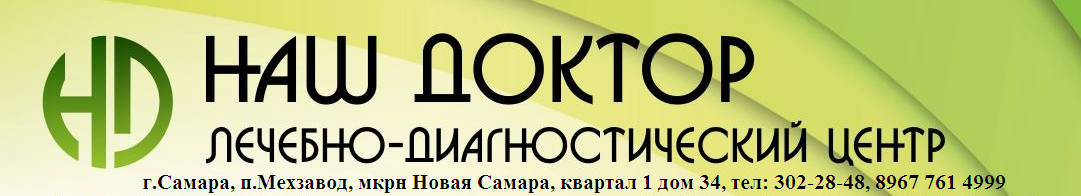                                                                                                                                            «Утверждаю»						                        	        Директор  ООО «Наш Доктор»		 															                              _____________ А.А. Нотик                                                                    «___» __________2019 г.ПРЕЙСКУРАНТна оказание платных медицинских услугв ООО «Наш Доктор»Настоящий прейскурант вводится в действие с момента утверждения и подписания  и действует до отмены№п/пНАИМЕНОВАНИЕ УСЛУГИ, МАНИПУЛЯЦИИ,ВИДА ЛЕЧЕНИЯЦЕНА ЗА ЕДИНИЦУ (РУБ)1ВРАЧ ОБЩЕЙ ПРАКТИКИ1.1Первичный прием 8001.2Повторный прием 7001.3Выдача справки5001.4Медосмотр4002ВРАЧ ТЕРАПЕВТ2.1Первичный прием 8002.2Повторный прием 7002.3Предварительный осмотр перед вакцинацией5002.4Вызов терапевта на дом-(п.Мехзавод,мкрн Новая Самара)(п.Пахарь,мкрн.Крутые Ключи, близлежащие районы)150017002.5Выдача справки5002.6Медосмотр4003ВРАЧ ПЕДИАТР3.1Первичный прием ребенка до 1 месяца (включительно)8003.2Повторный прием  ребенка до 1 месяца (включительно)7003.3Первичный прием ребенка после 1 месяца7503.4Повторный прием ребенка после 1 месяца6503.5Предварительный осмотр перед вакцинацией/постановки пробы реакции манту5003.6Вызов педиатра на дом –(п.Мехзавод,мкрн Новая Самара)(п.Пахарь,мкрн.Крутые Ключи)150017003.7Выдача справки5003.8Медосмотр4004ВРАЧ НЕВРОЛОГ4.1Первичный прием до 18 лет9904.2Повторный прием  до 18 лет8904.3Первичный прием после 18 лет9004.4Повторный прием после 18 лет8004.5Выдача справки5004.6Медосмотр4005ВРАЧ КАРДИОЛОГ5.1Первичный прием 9005.2Повторный прием 8005.3Выдача справки5005.4Медосмотр4005.5Расшифровка ЭКГ2506ВРАЧ ЭНДОКРИНОЛОГ6.1Первичный прием 9006.2Повторный прием 8006.3Выдача справки5006.4Медосмотр4007ВРАЧ ГАСТРОЭНТЕРОЛОГА7.1Первичный прием до 18 лет8507.2Повторный прием до 18 лет7507.3Первичный прием после 18 лет9007.4Повторный прием после 18 лет8007.5Выдача справки5007.6Медосмотр4008ВРАЧ ДЕРМАТОЛОГ8.1Первичный прием 8508.2Повторный прием 7508.3Выдача справки5008.4Медосмотр4009ВРАЧ ХИРУРГ9.1Первичный прием до 18 лет10509.2Повторный прием  до 18 лет9509.3Первичный прием после 18 лет9009.4Повторный прием после 18 лет8009.5Выдача справки5009.6Медосмотр4009.7Выезд хирурга на дом  мкрн Новая Самара/остальные близлежащие районы1500/17009.7Корреляция послеоперационного шва- с использованием лидазы400 + стоимость препарата- иссечение с наложением косметического шва2000- вскрытие  и дренирование серомы - удаление лигатурного свища послеоперационной раны15009.8Удаление папиллом с использованием электрокоагулятора- до 3 шт1000-  от 3 до 51500- свыше 520009.9Удаление папиллом с использованием э/коагуляционной нити- до 3 шт1200-  от 3 до 51700- свыше 522009.10Электрокоагуляция5009.11Перевязка чистая (без стоимости медикаментов)5009.12Перевязка гнойная 6009.13Вскрытие, дренирование эпителиального копчикового хода7009.14Внутрисуставная блокада (без стоимости лекарства)6009.15Внутрисуставная блокада (без стоимости лекарства)+пункция сустава6009.16Снятие послеоперационных швов с оценкой состоятельности рубца и антисептической обработкой7009.17Снятие послеоперационных швов с оценкой состоятельности рубца и антисептической обработкой с необходимой коррекцией стрип полосками700+100 за каждую стрипу9.18Снятие послеоперационных швов с оценкой состоятельности рубца и антисептической обработкой при необходимости вскрытие и дренирование серомы9.19Амбулаторная хирургическая операция (вскрытие абсцессов, удаление атером, фибром, липом и др. до 1,5 см)С наложением полукосметического шва1500С наложением косметического шва2000С наложением косметического шва1000+100  каждая стрипа9.20Амбулаторная хирургическая операция (вскрытие абсцессов, удаление атером, фибром и др. до 4 см)2000С наложением полукосметического шва2500С наложением косметического шва2000С использованием стрип-полоски2000+100  каждая стрипа9.21Удаление нагноившегося вросшего ногтя (без стоимости анестезии)15009.22Вскрытие, дренирование гнойников10009.23Введение лекарственных средств при пяточной шпоре без стоимости лекарств50010ВРАЧ ОТОЛАРИНГОЛОГ (ЛОР)10.1Первичный прием 85010.2Повторный прием 75010.3Выдача справки50010.4Медосмотр40010.4Курсовое лечение хронического тонзиллита800010.5Курсовое лечение аденоидита650010.6Промывание миндалин под положительным давлением (шприц. Канюля)50010.7Удаление серных пробок промыванием (одна сторона) без консультации55010.8Исследование вестибулярного аппарата45010.9Массаж – смазывание небных миндалин20010.10Промывание миндалин под отрицательным давлением (ложкой)45010.11Блокада  боковых валиков глотки (одна сторона)27010.12Анемизация слизистой полости носа8010.13Промывание придаточных пазух носа 77010.14Введение лекарственных веществ  в слуховую трубку через катетер (одна сторона) -  без  стоимости  медикаментов40010.15Исследование слуха аккуметрическое11010.16Массаж ушной, пневматический 11010.17Продувание ушей по Политцеру 11010.18Вливание в гортань лекарственных средств (без стоимости медикаментов)35010.19Удаление инородных тел из рото- и гортаноглотки 85010.20Пункция верхнечелюстной пазухи (одна сторона)110010.21Удаление  инородных тел из носа85010.22Удаление инородных тел из уха55010.23Инсифляция лекарственных веществ ( без стоимости медикаментов)7010.24Введение лекарственных средств эндоназально7010.25Аудиометрия45010.26Оперативное удаление папиллом 110010.27Вскрытие паратонзиллярного абсцесса 100010.28Вскрытие фурункула100010.29Промывание уха, туалет уха при грибковом отите50011ВРАЧ ГИНЕКОЛОГ11.1Первичный прием до 18 лет65011.2Повторный прием до 18 лет60011.3Первичный прием после 18 лет90011.4Повторный прием после 18 лет80011.5Выдача справки50011.6Медосмотр40011.7Удаление ВМС крючком (нет нитей в ВМС)100011.8Введение или удаление ВМС90011.9Коагуляция эрозии шейки матки200011.10Выскабливание цервикального канала175011.11Удаление кондилом вульвы и влагалища ( 1 шт.)90011.12Внутриматочное введение  лекарственных средств55011.13Ванночка влагалищная (без стоимости лекарства)20011.14Введение и удаление маточных колец35011.15Забор мазков и посевов30011.16Консультация по беременности 65011.17Расчет и планирование пола ребенка65011.18Лечение шейки матки «солковагином»1 65011.19Гинекологический массаж350 (1 сеанс)11.20Консультация по подбору контрацепции65011.21Биопсия шейки матки (без анализа)280011.22Удаление грануляций послеоперационного шва1500         12ВРАЧ УРОЛОГ12.1Первичный прием 90012.2Повторный прием 90012.3Вызов врача на дом150012.3Выдача справки50012.4Медосмотр40012.5Лечение при парафимозе50012.6Массаж предстательной железы60012.7Забор мазков и посевов30013ВРАЧ ОКУЛИСТ13.1Первичный прием 85013.2Повторный прием 75013.3Выдача справки50013.4Медосмотр40013.5Измерение внутриглазного давления30013.6Определение поля зрения30013.7Подбор очков (без астигматизма) с выпиской рецепта400